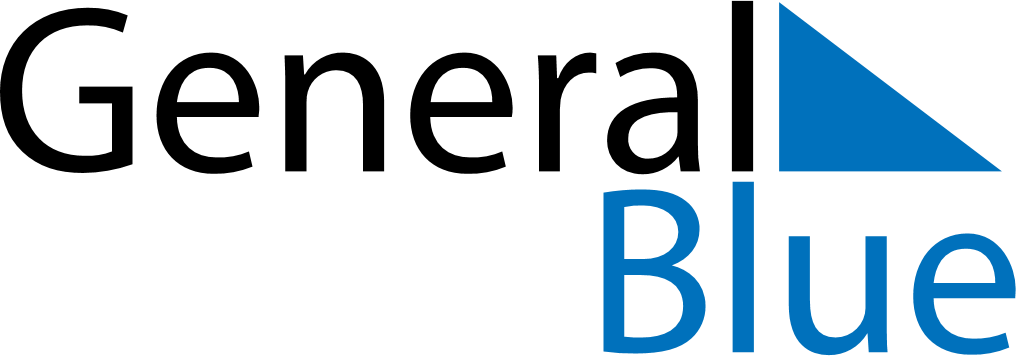 October 2024October 2024October 2024LesothoLesothoMondayTuesdayWednesdayThursdayFridaySaturdaySunday123456Independence Day78910111213141516171819202122232425262728293031